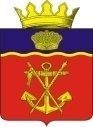 АДМИНИСТРАЦИЯКАЛАЧЕВСКОГО  МУНИЦИПАЛЬНОГО  РАЙОНАВОЛГОГРАДСКОЙ  ОБЛАСТИПОСТАНОВЛЕНИЕот  14.03.2022г.      № 198О внесении изменений  в постановление администрации Калачевского муниципального района от 30.12.2020 № 1185 «Об утверждении муниципальной программы «Развитие образования Калачевского муниципального района на 2021-2024 годы» В соответствии с постановлением Администрации Волгоградской области от 30.10.2017 г. № 574-п «Об утверждении государственной программы Волгоградской области «Развитие образования в Волгоградской области», Уставом Калачевского муниципального района Волгоградской области, администрация Калачевского муниципального района Волгоградской области  п о с т а н о в л я е т :1. Внести в муниципальную программу «Развитие образования Калачевского муниципального района на 2021-2024 годы», утвержденную постановлением администрации Калачевского муниципального района Волгоградской области от  30.12.2020 № 1185 «Об утверждении муниципальной программы «Развитие образования Калачевского муниципального района на 2021-2024 годы» (далее - муниципальная программа), следующие   изменения:1.1. Абзац 1 подраздела «Объемы и источники финансирования программы» паспорта муниципальной программы изложить в следующей редакции:«Общий объем финансирования муниципальной программы на 2021-2024  годы составит 897,80 тыс. рублей, в том числе за счет средств: областного бюджета – 686,08 тыс. руб., местного бюджета – 211,72 тыс. руб. 2. Внести в подпрограмму «Обеспечение функционирования муниципальной системы образования» (далее – Подпрограмма) следующие изменения:2.1. Абзац 1 раздела 5 «Обоснование объема финансовых ресурсов, необходимых для реализации  подпрограммы» муниципальной программы  изложить в новой редакции: «Общий объем финансирования муниципальной программы на 2021-2024  годы составит 897,80 тыс. рублей, в том числе за счет средств: областного бюджета – 686,08 тыс. руб., местного бюджета – 211,72 тыс. руб.           3. Приложение 2 «Перечень мероприятий муниципальной программы» к муниципальной программе «Развитие образования Калачевского муниципального района на 2021-2024 годы» изложить в редакции   согласно приложению 1 к настоящему постановлению.           4. Приложение 3 «Ресурсное обеспечение муниципальной программы за счет средств, привлеченных из различных источников финансирования» к муниципальной программе «Развитие образования Калачевского муниципального района на 2021-2024 годы» изложить в редакции   согласно приложению 2 к настоящему постановлению.         5. Приложение 2 «Перечень мероприятий подпрограммы» к подпрограмме «Обеспечение функционирования муниципальной системы образования»  изложить в редакции   согласно приложению 3 к настоящему постановлению.6.  Приложение 3 «Ресурсное обеспечение подпрограммы за счет средств, привлеченных из различных источников финансирования» к подпрограмме «Обеспечение функционирования муниципальной системы образования» изложить в редакции  согласно приложению 4 к настоящему постановлению.7. Настоящее постановление подлежит  официальному опубликованию.          8. Контроль  исполнения настоящего постановления возложить на     заместителя Главы Калачевского муниципального района Прохорова А.Н.Глава Калачевскогомуниципального района                                                       С.А. Тюрин                      Приложение 2к постановлению администрации Калачевского муниципального районаРесурсное обеспечение программы за счет средств,привлеченных из различных источников финансированияПриложение 3к постановлению администрации Калачевского муниципального районаПеречень мероприятий подпрограммыПриложение 4к постановлению администрации Калачевского муниципального районаРесурсное обеспечение подпрограммы за счет средств,привлеченных из различных источников финансированияПриложение1   Приложение1   к постановлению администрации Калачнвского муниципального районак постановлению администрации Калачнвского муниципального районаПеречень мероприятий программыПеречень мероприятий программыПеречень мероприятий программыПеречень мероприятий программыПеречень мероприятий программыПеречень мероприятий программыПеречень мероприятий программыПеречень мероприятий программыПеречень мероприятий программыПеречень мероприятий программыПеречень мероприятий программыПеречень мероприятий программыПеречень мероприятий программыПеречень мероприятий программыПеречень мероприятий программыПеречень мероприятий программыПеречень мероприятий программыПеречень мероприятий программыПеречень мероприятий программыПеречень мероприятий программы№п/пНаименование  мероприятияОтветственный  муниципальной программыОтветственный  муниципальной программыГод реализацииГод реализацииОбьем и источники финансирования(тыс.рублей)Обьем и источники финансирования(тыс.рублей)Обьем и источники финансирования(тыс.рублей)Обьем и источники финансирования(тыс.рублей)Обьем и источники финансирования(тыс.рублей)№п/пНаименование  мероприятияОтветственный  муниципальной программыОтветственный  муниципальной программыГод реализацииГод реализациивсеговсегов том числев том числев том числе№п/пНаименование  мероприятияОтветственный  муниципальной программыОтветственный  муниципальной программыГод реализацииГод реализациивсеговсегоОбластной бюджетОбластной бюджетМестный бюджет12334455667Муниципальная программа"Развитие образованияКалачевского муниципального района на 2021 - 2024 годы"Муниципальная программа"Развитие образованияКалачевского муниципального района на 2021 - 2024 годы"Муниципальная программа"Развитие образованияКалачевского муниципального района на 2021 - 2024 годы"Муниципальная программа"Развитие образованияКалачевского муниципального района на 2021 - 2024 годы"Муниципальная программа"Развитие образованияКалачевского муниципального района на 2021 - 2024 годы"Муниципальная программа"Развитие образованияКалачевского муниципального района на 2021 - 2024 годы"Муниципальная программа"Развитие образованияКалачевского муниципального района на 2021 - 2024 годы"Муниципальная программа"Развитие образованияКалачевского муниципального района на 2021 - 2024 годы"Муниципальная программа"Развитие образованияКалачевского муниципального района на 2021 - 2024 годы"Муниципальная программа"Развитие образованияКалачевского муниципального района на 2021 - 2024 годы"Муниципальная программа"Развитие образованияКалачевского муниципального района на 2021 - 2024 годы"1Мероприятия дошкольного образования всего, в том числеКомитет по образованиюКомитет по образованию20212021155 742,80155 742,8082 587,2082 587,2073 155,601Мероприятия дошкольного образования всего, в том числеКомитет по образованиюКомитет по образованию20212021155 742,80155 742,8082 587,2082 587,2073 155,601Мероприятия дошкольного образования всего, в том числеКомитет по образованиюКомитет по образованию20212021155 742,80155 742,8082 587,2082 587,2073 155,601Мероприятия дошкольного образования всего, в том числеКомитет по образованиюКомитет по образованию20212021155 742,80155 742,8082 587,2082 587,2073 155,601.1Организация предоставления качественного общедоступного дошкольного образованияКомитет по образованиюКомитет по образованию20212021154 601,70154 601,7081 478,0081 478,0073 123,701.2Проведение ремонта,перепрофилирование группприобрнтение оборудования и (или) оснащение образовательных организаций по программам дошкольного образования, в которых планируется открытие мест для детей в возрасте от 1,5 до 3 летКомитет по образованиюКомитет по образованию202120210,000,000,000,000,001.3Повышение финансовой грамотности обучающихся в дошкольных образовательных организацияхКомитет по образованиюКомитет по образованию20212021112,60112,60101,30101,3011,301.4Приобретение и замена оконных блоков в зданиях образовательных организацийКомитет по образованиюКомитет по образованию1 028,501 028,501 007,901 007,9020,602Мероприятия общего образования всего, в том числеКомитет по образованиюКомитет по образованию20212021446 313,00446 313,00369633,50369633,5076 679,502.1Организация предоставление качественного общедоступного начального общего,основного общего,среднего общего образованияКомитет по образованиюКомитет по образованию20212021375 078,30375 078,30307100,30307100,3067 978,002.2Проведение благоустройства площадок для проведения праздничных линеек и других мероприятий в муниципальных общеобразовательных организацияхКомитет по образованиюКомитет по образованию202120211 052,601 052,601 000,001 000,0052,602.3Проведение замены кровли в муниципальных общеобразовательных организацияхКомитет по образованиюКомитет по образованию202120215 263,205 263,205 000,005 000,00263,202.4Проведение замены осветительных приборов в зданиях муниципальных общеобразовательных организацияхКомитет по образованиюКомитет по образованию202120211 052,601 052,601 000,001 000,0052,602.5Создание в общеобразовательных организациях, расположенных в сельской местности и малых городах, условий для занятий физической культурой и спортом, в целях достижения показателей и результатов регионального проекта «Успех каждого ребенка» национального проекта «Образование», в рамках государственной программы «Развитие образования в Волгоградской области»Комитет по образованиюКомитет по образованию202120211 496,201 496,201 421,401 421,4074,802.6Создание центров  образования естественно-научной и технологической направленностей«Точка роста»Комитет по образованиюКомитет по образованию202120212497,702497,702 234,702 234,70263,002.7Повышение финансовой грамотности обучающихся в муниципальных образовательных организацияхКомитет по образованиюКомитет по образованию20212021847,10847,10762,30762,3084,802.8Организация бесплатного горячего питания обучающихся, получающих начальное общее образование в образовательных организацияхКомитет по образованиюКомитет по образованию2021202131 903,6031 903,6024061,7024061,707841,902.9Ежемесячное денежное вознаграждение за классное руководство педагогическим работникам муниципальных общеобразовательных организаций  Комитет по образованиюКомитет по образованию2021202124 803,1024 803,1024 803,1024 803,100,003.0Приобретение и замена оконных блоков в зданиях образовательных организацийКомитет по образованиюКомитет по образованию202120212 040,802 040,802 000,002 000,0040,803.1Субсидия на дооснащение обьектов ФК и спорта оборудованием для лиц с ОВЗКомитет по образованиюКомитет по образованию20212021277,80277,80250,00250,0027,803Организация предоставления качественного дополнительного образования Комитет по образованиюКомитет по образованию2021202129 674,2029 674,200,000,0029 674,204Поддержка обучающихся, их родителей, (законных представителей) и работников организаций в сфере образованияКомитет по образованиюКомитет по образованию202120214 716,004 716,004 716,004 716,000,005Организация отдыха и оздоровления детей в каникулярное время  в муниципальных образовательных организацияхКомитет по образованиюКомитет по образованию202120211 635,001 635,001 471,501 471,50163,50ИТОГО по муниципальной программе20212021638 081,00638 081,00458408,20458408,20179672,801Мероприятия дошкольного образования всего, в том числеКомитет по образованиюКомитет по образованию20222022119,80119,80107,80107,8012,0011.1Мероприятия дошкольного образования всего, в том числеПовышение финансовой грамотности обучающихся в дошкольных образовательных организацияхКомитет по образованиюКомитет по образованиюКомитет по образованиюКомитет по образованию2022202220222022119,80119,80119,80119,80107,80107,80107,80107,8012,0012,0011.1Мероприятия дошкольного образования всего, в том числеПовышение финансовой грамотности обучающихся в дошкольных образовательных организацияхКомитет по образованиюКомитет по образованиюКомитет по образованиюКомитет по образованию2022202220222022119,80119,80119,80119,80107,80107,80107,80107,8012,0012,0011.1Мероприятия дошкольного образования всего, в том числеПовышение финансовой грамотности обучающихся в дошкольных образовательных организацияхКомитет по образованиюКомитет по образованиюКомитет по образованиюКомитет по образованию2022202220222022119,80119,80119,80119,80107,80107,80107,80107,8012,0012,002Мероприятия общего образования всего, в том числеКомитет по образованиюКомитет по образованиюКомитет по образованиюКомитет по образованию202220222022202291 762,0691 762,0678 028,1278 028,1213 733,942.1Организация питания детей из малоимущих,многодетных и на учете у фтизиатора в общеобразовательных учрежденияхКомитет по образованиюКомитет по образованию2022202215 710,9015 710,9012 353,6012 353,603 357,302.2Проведение благоустройства площадок для проведения праздничных линеек и других мероприятий в муниципальных общеобразовательных организацияхКомитет по образованиюКомитет по образованию202220221052,601052,601 000,001 000,0052,602.3Проведение замены кровли в муниципальных общеобразовательных организацияхКомитет по образованиюКомитет по образованию202220225263,205263,205 000,005 000,00263,202.4Проведение замены осветительных приборов в зданиях муниципальных общеобразовательных организацияхКомитет по образованиюКомитет по образованию202220221052,601052,601 000,001 000,0052,602.5Организация питания детей с ОВЗКомитет по образованиюКомитет по образованию202220221239,701239,700,000,001239,702,6Повышение финансовой грамотности обучающихся в муниципальных образовательных организацияхКомитет по образованиюКомитет по образованию20222022934,14934,14840,70840,7093,442,7Организация бесплатного горячего питания обучающихся, получающих начальное общее образование в образовательных организацияхКомитет по образованиюКомитет по образованию2022202233 885,4033 885,4025 568,1025 568,108317,302,8Ежемесячное денежное вознаграждение за классное руководство педагогическим работникам муниципальных общеобразовательных организаций  Комитет по образованиюКомитет по образованию2022202225 467,1225 467,1225 467,1225 467,120,002,9Создание в общеобразовательных организациях, расположенных в сельской местности и малых городах, условий для занятий физической культурой и спортом, в целях достижения показателей и результатов регионального проекта «Успех каждого ребенка» национального проекта «Образование», в рамках государственной программы «Развитие образования в Волгоградской области»Комитет по образованиюКомитет по образованию202220221472,201472,201 398,601 398,6073,603Модернизация спортивных площадок в общеобразовательных организациях5684,205684,205 400,005 400,00284,203Организация отдыха и оздоровления детей в каникулярное время  в муниципальных образовательных организацияхКомитет по образованиюКомитет по образованию202220221635,001635,001471,501471,50163,50ИТОГО по муниципальной программе2022202293516,8693516,8679607,4279607,4213909,441Мероприятия дошкольного образования всего, в том числеКомитет по образованиюКомитет по образованию20232023116,40116,40104,80104,8011,6011.2Мероприятия дошкольного образования всего, в том числеПроведение ремонта,перепрофилирование группприобрнтение оборудования и (или) оснащение образовательных организаций по программам дошкольного образования, в которых планируется открытие мест для детей в возрасте от 1,5 до 3 летКомитет по образованиюКомитет по образованиюКомитет по образованиюКомитет по образованию2023202320232023116,400,00116,400,00104,800,00104,800,0011,600,0011.2Мероприятия дошкольного образования всего, в том числеПроведение ремонта,перепрофилирование группприобрнтение оборудования и (или) оснащение образовательных организаций по программам дошкольного образования, в которых планируется открытие мест для детей в возрасте от 1,5 до 3 летКомитет по образованиюКомитет по образованиюКомитет по образованиюКомитет по образованию2023202320232023116,400,00116,400,00104,800,00104,800,0011,600,0011.2Мероприятия дошкольного образования всего, в том числеПроведение ремонта,перепрофилирование группприобрнтение оборудования и (или) оснащение образовательных организаций по программам дошкольного образования, в которых планируется открытие мест для детей в возрасте от 1,5 до 3 летКомитет по образованиюКомитет по образованиюКомитет по образованиюКомитет по образованию2023202320232023116,400,00116,400,00104,800,00104,800,0011,600,001.1Повышение финансовой грамотности обучающихся в дошкольных образовательных организацияхКомитет по образованиюКомитет по образованиюКомитет по образованиюКомитет по образованию2023202320232023116,40116,40104,80104,8011,602Мероприятия общего образования всего, в том числеКомитет по образованиюКомитет по образованиюКомитет по образованиюКомитет по образованию202320232023202380118,3880118,3871379,1271379,128739,262.1Организация питания детей из малоимущих,многодетных и на учете у фтизиатора в общеобразовательных учрежденияхКомитет по образованиюКомитет по образованиюКомитет по образованиюКомитет по образованию202320232023202312671,2012671,2012671,2012671,200,002.2Проведение благоустройства площадок для проведения праздничных линеек и других мероприятий в муниципальных общеобразовательных организацияхКомитет по образованиюКомитет по образованиюКомитет по образованиюКомитет по образованию20232023202320231052,601052,601000,001000,0052,602.3Проведение замены кровли в муниципальных общеобразовательных организацияхКомитет по образованиюКомитет по образованиюКомитет по образованиюКомитет по образованию20232023202320235263,205263,205000,005000,00263,202.4Проведение замены осветительных приборов в зданиях муниципальных общеобразовательных организацияхКомитет по образованиюКомитет по образованиюКомитет по образованиюКомитет по образованию20232023202320231052,601052,601000,001000,0052,602.5Создание в общеобразовательных организациях, расположенных в сельской местности и малых городах, условий для занятий физической культурой и спортом, в целях достижения показателей и результатов регионального проекта «Успех каждого ребенка» национального проекта «Образование», в рамках государственной программы «Развитие образования в Волгоградской области»Комитет по образованиюКомитет по образованиюКомитет по образованиюКомитет по образованию20232023202320230,000,000,000,000,002.6Повышение финансовой грамотности обучающихся в муниципальных образовательных организацияхКомитет по образованиюКомитет по образованиюКомитет по образованиюКомитет по образованию2023202320232023937,46937,46843,70843,7093,762.7Организация бесплатного горячего питания обучающихся, получающих начальное общее образование в образовательных организацияхКомитет по образованиюКомитет по образованиюКомитет по образованиюКомитет по образованию202320232023202333674,2033674,2025397,1025397,108 277,102.8Ежемесячное денежное вознаграждение за классное руководство педагогическим работникам муниципальных общеобразовательных организаций  Комитет по образованиюКомитет по образованиюКомитет по образованиюКомитет по образованию202320232023202325467,1225467,1225467,1225467,120,003Организация отдыха и оздоровления детей в каникулярное время  в муниципальных образовательных организацияхКомитет по образованиюКомитет по образованиюКомитет по образованиюКомитет по образованию20232023202320231635,001635,001471,501471,50163,50ИТОГО по муниципальной программе2023202381869,7881869,7872955,4272955,428914,361Мероприятия дошкольного образования всего, в том числеКомитет по образованиюКомитет по образованию20242024116,40116,40104,80104,8011,6011.1Мероприятия дошкольного образования всего, в том числеПовышение финансовой грамотности обучающихся в дошкольных образовательных организацияхКомитет по образованиюКомитет по образованиюКомитет по образованиюКомитет по образованию2024202420242024116,40116,40116,40116,40104,80104,80104,80104,8011,6011,6011.1Мероприятия дошкольного образования всего, в том числеПовышение финансовой грамотности обучающихся в дошкольных образовательных организацияхКомитет по образованиюКомитет по образованиюКомитет по образованиюКомитет по образованию2024202420242024116,40116,40116,40116,40104,80104,80104,80104,8011,6011,6011.1Мероприятия дошкольного образования всего, в том числеПовышение финансовой грамотности обучающихся в дошкольных образовательных организацияхКомитет по образованиюКомитет по образованиюКомитет по образованиюКомитет по образованию2024202420242024116,40116,40116,40116,40104,80104,80104,80104,8011,6011,6011.1Мероприятия дошкольного образования всего, в том числеПовышение финансовой грамотности обучающихся в дошкольных образовательных организацияхКомитет по образованиюКомитет по образованиюКомитет по образованиюКомитет по образованию2024202420242024116,40116,40116,40116,40104,80104,80104,80104,8011,6011,602Мероприятия общего образования всего, в том числеКомитет по образованиюКомитет по образованиюКомитет по образованиюКомитет по образованию202420242024202482579,3382579,3373531,8273531,829047,512.1Организация питания детей из малоимущих,многодетных и на учете у фтизиатора в общеобразовательных учрежденияхКомитет по образованиюКомитет по образованию2024202412671,2012671,2012671,2012671,200,002.2Проведение благоустройства площадок для проведения праздничных линеек и других мероприятий в муниципальных общеобразовательных организацияхКомитет по образованиюКомитет по образованию202420241052,601052,601000,001000,0052,602.3Проведение замены кровли в муниципальных общеобразовательных организацияхКомитет по образованиюКомитет по образованию202420245 263,205 263,205 000,005 000,00263,202.4Проведение замены осветительных приборов в зданиях муниципальных общеобразовательных организацияхКомитет по образованиюКомитет по образованию202420241 052,601 052,601 000,001 000,0052,602.7Повышение финансовой грамотности обучающихся в муниципальных образовательных организацияхКомитет по образованиюКомитет по образованию20242024937,41937,41843,70843,7093,712.8Организация бесплатного горячего питания обучающихся, получающих начальное общее образование в образовательных организацияхКомитет по образованиюКомитет по образованию2024202434 619,9034 619,9026 110,3026 110,308 509,602.9Ежемесячное денежное вознаграждение за классное руководство педагогическим работникам муниципальных общеобразовательных организаций  Комитет по образованиюКомитет по образованию2024202425 467,1225 467,1225 467,1225 467,120,003Создание в общеобразовательных организациях, расположенных в сельской местности и малых городах, условий для занятий физической культурой и спортом, в целях достижения показателей и результатов регионального проекта «Успех каждого ребенка» национального проекта «Образование», в рамках государственной программы «Развитие образования в Волгоградской области»Комитет по образованиюКомитет по образованию202420241 515,301 515,301 439,501 439,5075,803Организация отдыха и оздоровления детей в каникулярное время  в муниципальных образовательных организацияхКомитет по образованиюКомитет по образованию202420241 635,001 635,001 471,501 471,50163,50ИТОГО по муниципальной программе2024202484 330,7384 330,7375 108,1275 108,129 222,61Наименование программыГод реализацииНаименование ответственного исполнителяОбъемы и источники финансирования (тыс.руб)Объемы и источники финансирования (тыс.руб)Объемы и источники финансирования (тыс.руб)Наименование программыГод реализацииНаименование ответственного исполнителяОбъемы и источники финансирования (тыс.руб)Объемы и источники финансирования (тыс.руб)Объемы и источники финансирования (тыс.руб)Наименование программыГод реализацииНаименование ответственного исполнителяВсегов том числев том числеНаименование программыГод реализацииНаименование ответственного исполнителяВсегообластной  бюджетместный    бюджет123456"Развитие образования Калачевского муниципального района на 2021-2024 годы"2021Комитет по образованию администрации Калачевского муниципального района638 081,00458 408,20179 672,80"Развитие образования Калачевского муниципального района на 2021-2024 годы"2021Комитет по образованию администрации Калачевского муниципального района638 081,00458 408,20179 672,80"Развитие образования Калачевского муниципального района на 2021-2024 годы"2021Комитет по образованию администрации Калачевского муниципального района638 081,00458 408,20179 672,80"Развитие образования Калачевского муниципального района на 2021-2024 годы"2021Комитет по образованию администрации Калачевского муниципального района638 081,00458 408,20179 672,80"Развитие образования Калачевского муниципального района на 2021-2024 годы"2022 Комитет по образованию администрации Калачевского муниципального района93 516,8679 607,4213 909,44"Развитие образования Калачевского муниципального района на 2021-2024 годы"2022 Комитет по образованию администрации Калачевского муниципального района93 516,8679 607,4213 909,44"Развитие образования Калачевского муниципального района на 2021-2024 годы"2022 Комитет по образованию администрации Калачевского муниципального района93 516,8679 607,4213 909,44"Развитие образования Калачевского муниципального района на 2021-2024 годы"2022 Комитет по образованию администрации Калачевского муниципального района93 516,8679 607,4213 909,44"Развитие образования Калачевского муниципального района на 2021-2024 годы"2023Комитет по образованию администрации Калачевского муниципального района81 869,7872 955,428 914,36"Развитие образования Калачевского муниципального района на 2021-2024 годы"2023Комитет по образованию администрации Калачевского муниципального района81 869,7872 955,428 914,36"Развитие образования Калачевского муниципального района на 2021-2024 годы"2023Комитет по образованию администрации Калачевского муниципального района81 869,7872 955,428 914,36"Развитие образования Калачевского муниципального района на 2021-2024 годы"2023Комитет по образованию администрации Калачевского муниципального района81 869,7872 955,428 914,36"Развитие образования Калачевского муниципального района на 2021-2024 годы"2023Комитет по образованию администрации Калачевского муниципального района81 869,7872 955,428 914,36"Развитие образования Калачевского муниципального района на 2021-2024 годы"2024Комитет по образованию администрации Калачевского муниципального района84 330,7375 108,129 222,61"Развитие образования Калачевского муниципального района на 2021-2024 годы"2024Комитет по образованию администрации Калачевского муниципального района84 330,7375 108,129 222,61"Развитие образования Калачевского муниципального района на 2021-2024 годы"2024Комитет по образованию администрации Калачевского муниципального района84 330,7375 108,129 222,61"Развитие образования Калачевского муниципального района на 2021-2024 годы"2024Комитет по образованию администрации Калачевского муниципального района84 330,7375 108,129 222,61"Развитие образования Калачевского муниципального района на 2021-2024 годы"2024Комитет по образованию администрации Калачевского муниципального района84 330,7375 108,129 222,61Итого по  программе897 798,37686 079,16211 719,21№п/пНаименование  мероприятияОтветственный  муниципальной программыГод реализацииОбьем и источники финансирования(тыс.рублей)Обьем и источники финансирования(тыс.рублей)Обьем и источники финансирования(тыс.рублей)№п/пНаименование  мероприятияОтветственный  муниципальной программыГод реализациивсегов том числев том числе№п/пНаименование  мероприятияОтветственный  муниципальной программыГод реализациивсегоОбластной бюджетМестный бюджет1234567Подпрограмма "Обеспечение функционирования муниципальной системы образования"Подпрограмма "Обеспечение функционирования муниципальной системы образования"Подпрограмма "Обеспечение функционирования муниципальной системы образования"Подпрограмма "Обеспечение функционирования муниципальной системы образования"Подпрограмма "Обеспечение функционирования муниципальной системы образования"Подпрограмма "Обеспечение функционирования муниципальной системы образования"Подпрограмма "Обеспечение функционирования муниципальной системы образования"1Мероприятия дошкольного образования всего, в том числеКомитет по образованию2021155 742,8082 587,2073 155,601Мероприятия дошкольного образования всего, в том числеКомитет по образованию2021155 742,8082 587,2073 155,601Мероприятия дошкольного образования всего, в том числеКомитет по образованию2021155 742,8082 587,2073 155,601Мероприятия дошкольного образования всего, в том числеКомитет по образованию2021155 742,8082 587,2073 155,601.1Организация предоставления качественного общедоступного дошкольного образованияКомитет по образованию2021154 601,7081 478,0073 123,701.2Проведение ремонта,перепрофилирование группприобрнтение оборудования и (или) оснащение образовательных организаций по программам дошкольного образования, в которых планируется открытие мест для детей в возрасте от 1,5 до 3 летКомитет по образованию20210,000,000,001.3Повышение финансовой грамотности обучающихся в дошкольных образовательных организацияхКомитет по образованию2021112,60101,3011,301.4Приобретение и замена оконных блоков в зданиях образовательных организацийКомитет по образованию1 028,501 007,9020,602Мероприятия общего образования всего, в том числеКомитет по образованию2021446 313,00369633,5076 679,502.1Организация предоставление качественного общедоступного начального общего,основного общего,среднего общего образованияКомитет по образованию2021375 078,30307100,3067 978,002.2Проведение благоустройства площадок для проведения праздничных линеек и других мероприятий в муниципальных общеобразовательных организацияхКомитет по образованию20211 052,601 000,0052,602.3Проведение замены кровли в муниципальных общеобразовательных организацияхКомитет по образованию20215 263,205 000,00263,202.4Проведение замены осветительных приборов в зданиях муниципальных общеобразовательных организацияхКомитет по образованию20211 052,601 000,0052,602.5Создание в общеобразовательных организациях, расположенных в сельской местности и малых городах, условий для занятий физической культурой и спортом, в целях достижения показателей и результатов регионального проекта «Успех каждого ребенка» национального проекта «Образование», в рамках государственной программы «Развитие образования в Волгоградской области»Комитет по образованию20211 496,201 421,4074,80Комитет по образованию20212.6Создание центров  образования естественно-научной и технологической направленностей«Точка роста»Комитет по образованию20212 497,702 234,70263,002.7Повышение финансовой грамотности обучающихся в муниципальных образовательных организацияхКомитет по образованию2021847,10762,3084,802.8Организация бесплатного горячего питания обучающихся, получающих начальное общее образование в образовательных организацияхКомитет по образованию202131 903,6024 061,707 841,902.9Ежемесячное денежное вознаграждение за классное руководство педагогическим работникам муниципальных общеобразовательных организаций  Комитет по образованию202124 803,1024 803,100,003.0Приобретение и замена оконных блоков в зданиях образовательных организацийКомитет по образованию20212 040,802 000,0040,803.1Субсидия на дооснащение обьектов ФК и спорта оборудованием для лиц с ОВЗ277,80250,0027,803Организация предоставления качественного дополнительного образования Комитет по образованию202129 674,200,0029 674,204Поддержка обучающихся, их родителей, (законных представителей) и работников организаций в сфере образованияКомитет по образованию20214 716,004 716,000,005Организация отдыха и оздоровления детей в каникулярное время  в муниципальных образовательных организацияхКомитет по образованию20211 635,001 471,50163,50ИТОГО по муниципальной подпрограмме2021638 081,00458408,20179 672,801Мероприятия дошкольного образования всего, в том числеКомитет по образованию2022119,80107,8012,001Мероприятия дошкольного образования всего, в том числеКомитет по образованию2022119,80107,8012,001Мероприятия дошкольного образования всего, в том числеКомитет по образованию2022119,80107,8012,001.1Повышение финансовой грамотности обучающихся в дошкольных образовательных организацияхКомитет по образованию2022119,80107,8012,002Мероприятия общего образования всего, в том числеКомитет по образованию202291 762,0678 028,1213 733,942.1Организация питания детей из малоимущих,многодетных и на учете у фтизиатора в общеобразовательных учрежденияхКомитет по образованию202215 710,9012 353,603 357,302.2Проведение благоустройства площадок для проведения праздничных линеек и других мероприятий в муниципальных общеобразовательных организацияхКомитет по образованию20221 052,601 000,0052,602.3Проведение замены кровли в муниципальных общеобразовательных организацияхКомитет по образованию20225 263,205 000,00263,202.4Проведение замены осветительных приборов в зданиях муниципальных общеобразовательных организацияхКомитет по образованию20221 052,601 000,0052,602.5Организация питания детей с ОВЗКомитет по образованию20221 239,700,001 239,702,6Повышение финансовой грамотности обучающихся в муниципальных образовательных организацияхКомитет по образованию2022934,14840,7093,442,7Организация бесплатного горячего питания обучающихся, получающих начальное общее образование в образовательных организацияхКомитет по образованию202233 885,4025 568,108 317,302,8Ежемесячное денежное вознаграждение за классное руководство педагогическим работникам муниципальных общеобразовательных организаций  Комитет по образованию202225 467,1225 467,120,002,9Создание в общеобразовательных организациях, расположенных в сельской местности и малых городах, условий для занятий физической культурой и спортом, в целях достижения показателей и результатов регионального проекта «Успех каждого ребенка» национального проекта «Образование», в рамках государственной программы «Развитие образования в Волгоградской области»1 472,201 398,6073,603,0Модернизация спортивных площадок в общеобразовательных организациях5 684,205 400,00284,203Организация отдыха и оздоровления детей в каникулярное время  в муниципальных образовательных организацияхКомитет по образованию20221 635,001 471,50163,50ИТОГО по муниципальной подпрограмме202293 516,8679 607,4213 909,441Мероприятия дошкольного образования всего, в том числеКомитет по образованию2023116,40104,8011,601Мероприятия дошкольного образования всего, в том числеКомитет по образованию2023116,40104,8011,601Мероприятия дошкольного образования всего, в том числеКомитет по образованию2023116,40104,8011,601.2Проведение ремонта,перепрофилирование группприобрнтение оборудования и (или) оснащение образовательных организаций по программам дошкольного образования, в которых планируется открытие мест для детей в возрасте от 1,5 до 3 летКомитет по образованию20230,000,000,001.1Повышение финансовой грамотности обучающихся в дошкольных образовательных организацияхКомитет по образованию2023116,40104,8011,602Мероприятия общего образования всего, в том числеКомитет по образованию202380 118,3871 379,128 739,262.1Организация питания детей из малоимущих,многодетных и на учете у фтизиатора в общеобразовательных учрежденияхКомитет по образованию202312 671,2012 671,200,002.2Проведение благоустройства площадок для проведения праздничных линеек и других мероприятий в муниципальных общеобразовательных организацияхКомитет по образованию20231 052,601 000,0052,602.3Проведение замены кровли в муниципальных общеобразовательных организацияхКомитет по образованию20235 263,205 000,00263,202.4Проведение замены осветительных приборов в зданиях муниципальных общеобразовательных организацияхКомитет по образованию20231 052,601 000,0052,602.5Создание в общеобразовательных организациях, расположенных в сельской местности и малых городах, условий для занятий физической культурой и спортом, в целях достижения показателей и результатов регионального проекта «Успех каждого ребенка» национального проекта «Образование», в рамках государственной программы «Развитие образования в Волгоградской области»Комитет по образованию20230,000,000,002.6Повышение финансовой грамотности обучающихся в муниципальных образовательных организацияхКомитет по образованию2023937,46843,7093,762.7Организация бесплатного горячего питания обучающихся, получающих начальное общее образование в образовательных организацияхКомитет по образованию202333 674,2025 397,108 277,102.8Ежемесячное денежное вознаграждение за классное руководство педагогическим работникам муниципальных общеобразовательных организаций  Комитет по образованию202325 467,1225 467,120,003Организация отдыха и оздоровления детей в каникулярное время  в муниципальных образовательных организацияхКомитет по образованию20231 635,001 471,50163,50ИТОГО по муниципальной подпрограмме202381 869,7872 955,428 914,361Мероприятия дошкольного образования всего, в том числеКомитет по образованию2024116,40104,8011,601Мероприятия дошкольного образования всего, в том числеКомитет по образованию2024116,40104,8011,601Мероприятия дошкольного образования всего, в том числеКомитет по образованию2024116,40104,8011,601Мероприятия дошкольного образования всего, в том числеКомитет по образованию2024116,40104,8011,601.1Повышение финансовой грамотности обучающихся в дошкольных образовательных организацияхКомитет по образованию2024116,40104,8011,602Мероприятия общего образования всего, в том числеКомитет по образованию202481 064,0372 092,328 971,712.1Организация питания детей из малоимущих,многодетных и на учете у фтизиатора в общеобразовательных учрежденияхКомитет по образованию202412 671,2012 671,200,002.2Проведение благоустройства площадок для проведения праздничных линеек и других мероприятий в муниципальных общеобразовательных организацияхКомитет по образованию20241 052,601 000,0052,602.3Проведение замены кровли в муниципальных общеобразовательных организацияхКомитет по образованию20245 263,205 000,00263,202.4Проведение замены осветительных приборов в зданиях муниципальных общеобразовательных организацияхКомитет по образованию20241 052,601 000,0052,602.7Повышение финансовой грамотности обучающихся в муниципальных образовательных организацияхКомитет по образованию2024937,41843,7093,712.8Организация бесплатного горячего питания обучающихся, получающих начальное общее образование в образовательных организацияхКомитет по образованию202434 619,9026 110,308 509,602.9Ежемесячное денежное вознаграждение за классное руководство педагогическим работникам муниципальных общеобразовательных организаций  Комитет по образованию202425 467,1225 467,120,003,0Создание в общеобразовательных организациях, расположенных в сельской местности и малых городах, условий для занятий физической культурой и спортом, в целях достижения показателей и результатов регионального проекта «Успех каждого ребенка» национального проекта «Образование», в рамках государственной программы «Развитие образования в Волгоградской области»1 515,301 439,5075,803Организация отдыха и оздоровления детей в каникулярное время  в муниципальных образовательных организацияхКомитет по образованию20241 635,001 471,50163,50ИТОГО по муниципальной подпрограмме202484 330,7375 108,129 222,61Наименование подпрограммыГод реализацииНаименование ответственного исполнителяОбъемы и источники финансирования (тыс.руб)Объемы и источники финансирования (тыс.руб)Объемы и источники финансирования (тыс.руб)Наименование подпрограммыГод реализацииНаименование ответственного исполнителяОбъемы и источники финансирования (тыс.руб)Объемы и источники финансирования (тыс.руб)Объемы и источники финансирования (тыс.руб)Наименование подпрограммыГод реализацииНаименование ответственного исполнителяВсегов том числев том числеНаименование подпрограммыГод реализацииНаименование ответственного исполнителяВсегообластной  бюджетместный    бюджет123456"Обеспечение функционирования муниципальнойсистемы образования "2021Комитет по образованию администрации Калачевского муниципального района638 081,00458 408,20179 672,80"Обеспечение функционирования муниципальнойсистемы образования "2021Комитет по образованию администрации Калачевского муниципального района638 081,00458 408,20179 672,80"Обеспечение функционирования муниципальнойсистемы образования "2021Комитет по образованию администрации Калачевского муниципального района638 081,00458 408,20179 672,80"Обеспечение функционирования муниципальнойсистемы образования "2021Комитет по образованию администрации Калачевского муниципального района638 081,00458 408,20179 672,80"Обеспечение функционирования муниципальнойсистемы образования "2021Комитет по образованию администрации Калачевского муниципального района638 081,00458 408,20179 672,80"Обеспечение функционирования муниципальнойсистемы образования "2022 Комитет по образованию администрации Калачевского муниципального района93 516,8679 607,4213 909,44"Обеспечение функционирования муниципальнойсистемы образования "2022 Комитет по образованию администрации Калачевского муниципального района93 516,8679 607,4213 909,44"Обеспечение функционирования муниципальнойсистемы образования "2022 Комитет по образованию администрации Калачевского муниципального района93 516,8679 607,4213 909,44"Обеспечение функционирования муниципальнойсистемы образования "2022 Комитет по образованию администрации Калачевского муниципального района93 516,8679 607,4213 909,44"Обеспечение функционирования муниципальнойсистемы образования "2023Комитет по образованию администрации Калачевского муниципального района81 869,7872 955,428 914,36"Обеспечение функционирования муниципальнойсистемы образования "2023Комитет по образованию администрации Калачевского муниципального района81 869,7872 955,428 914,36"Обеспечение функционирования муниципальнойсистемы образования "2023Комитет по образованию администрации Калачевского муниципального района81 869,7872 955,428 914,36"Обеспечение функционирования муниципальнойсистемы образования "2023Комитет по образованию администрации Калачевского муниципального района81 869,7872 955,428 914,36"Обеспечение функционирования муниципальнойсистемы образования "2023Комитет по образованию администрации Калачевского муниципального района81 869,7872 955,428 914,36"Обеспечение функционирования муниципальнойсистемы образования "2024Комитет по образованию администрации Калачевского муниципального района84 330,7375 108,129 222,61"Обеспечение функционирования муниципальнойсистемы образования "2024Комитет по образованию администрации Калачевского муниципального района84 330,7375 108,129 222,61"Обеспечение функционирования муниципальнойсистемы образования "2024Комитет по образованию администрации Калачевского муниципального района84 330,7375 108,129 222,61"Обеспечение функционирования муниципальнойсистемы образования "2024Комитет по образованию администрации Калачевского муниципального района84 330,7375 108,129 222,61"Обеспечение функционирования муниципальнойсистемы образования "2024Комитет по образованию администрации Калачевского муниципального района84 330,7375 108,129 222,61Итого по  подпрограмме897 798,37686 079,16211 719,21